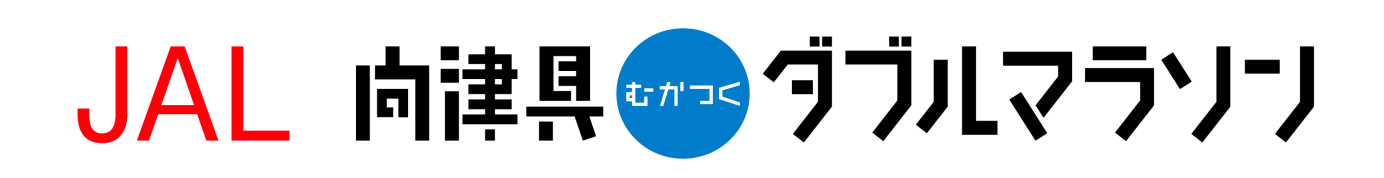 メディカルランナー募集要項　JAL 向津具ダブルマラソンでは、大会時の医療救護体制のさらなる充実を図り、より安心・安全な大会運営を目指し、レース中に救急対応補助に協力していただけるメディカルランナー（ボランティア）を募集します。◇活動内容・大会参加中の周囲のランナー、スタッフの観察・緊急事態遭遇時の初期対応（救護・救命、救護スタッフの補助等）・大会本部又はスタッフへの緊急事態発生連絡◇募集対象・医師・看護師・救急救命士の資格をお持ちの方・緊急事態発生時に、競技を一時中断して救護活動を行うことに同意・協力していただける方・救護活動によって、各関門閉鎖時刻に間に合わなかった場合でも、救済措置のないことに同意してい　ただける方◇募集定員　定員は設けていません。◇参加料　免除◇申込方法　方法：別紙「メディカルランナー申込書」に必要事項を記入のうえ、医師・看護師・救急救命士の免　　　　許状の写しを添えて、郵送、FAX、メールのいずれかの方法でお申込み下さい。　　　　※FAXの場合は、送信の電話連絡を必須とします。　期間：令和4年1月14日（金）～令和4年3月15日（日）必着◇注意事項・メディカルランナーに申込みをいただいた場合、大会への一般参加者としての参加申込みは不要です。・ボランティアでの参加となるため、旅費、謝金、通信費等の支払いはありません。・主催者側で、一般参加者と同様の傷害保険に加入します。・スタートのブロック配置は主催者が行います。・メディカルランナーにも、ゼッケン（計測チップ付き）とスタッフＴシャツを配布します。・救護活動中（競技中断中）も、記録計測は継続されます。救護活動、救護スタッフの補助を行ってい　ただいたことによって、各関門の閉鎖時刻に間に合わなかった場合でも救済措置はございませんので　ご了承ください。第6回JAL 向津具ダブルマラソン　メディカルランナー申込書　私は、第6回JAL 向津具ダブルマラソンにおいて、メディカルランナーとして参加し、医療・救護を必要とするランナー、スタッフを発見した際は、一時競技を中断し救護活動を行います。　その際は、大会開催要項、競技規則、メディカルランナー募集要項の注意事項に従い、自身の競技結果に異議を唱えません。※医師・看護師・救急救命士の免許状の写しを添えてお申込み下さい。申込期間　令和4年1月14日（金）～令和4年3月15日（日）必着申込先　〒759-4192　　　　　山口県長門市東深川1339番地2　　　　　JAL 向津具ダブルマラソン実行委員会事務局　　　　　 (長門市役所経済観光部観光政策課内）　　　　　TEL:0837-23-1295　　FAX:0837-22-6487　　　　　E-mail：kanko.s@city.nagato.lg.jpフリガナ氏　　名住　　所〒〒〒生年月日昭和・平成　　　年　　　月　　　日（　　　歳）昭和・平成　　　年　　　月　　　日（　　　歳）昭和・平成　　　年　　　月　　　日（　　　歳）携帯電話番号緊急連絡先氏名E-mailTシャツサイズSS　・　S　・　M　・　L　・　LLSS　・　S　・　M　・　L　・　LLSS　・　S　・　M　・　L　・　LL出場種目ダブルフル　・　シングルフル　・　ウォークダブルフル　・　シングルフル　・　ウォークダブルフル　・　シングルフル　・　ウォーク自己申告タイム時間　　　　分時間　　　　分時間　　　　分資　　格医師　・　看護師　・　救急救命士医師　・　看護師　・　救急救命士医師　・　看護師　・　救急救命士所属所属（病院名等）電話番号備　　　考※他大会での活動実績や特記事項等※他大会での活動実績や特記事項等※他大会での活動実績や特記事項等